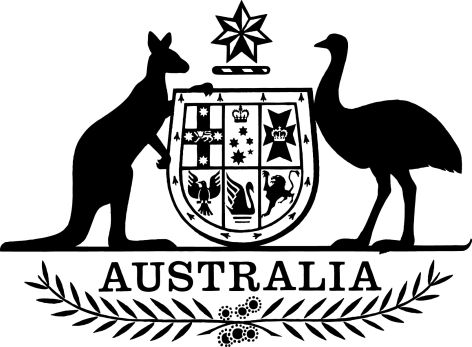 Federal Circuit Court Amendment (2014 Measures No. 1) Rules 2014Select Legislative Instrument No. 151, 2014We, Judges of the Federal Circuit Court of Australia, make the following Rules.Dated 07 October 2014Chief Judge PascoeAltobelliBarnesBaumannBenderBrownBurchardtCameronCoakesCoatesColeConnollyDemackDonaldDriverDunkleyHalliganHarmanHartnettHendersonHowardHughesJarrettJonesKellyKempLapthornLloyd-JonesLucevMcGuireManousaridisMeadMonahanMyersNevilleO’SullivanPhippsRiethmullerRileyRobertsSextonSimpsonSmallTerryF TurnerL TurnerWalkerWillisJudges of the Federal Circuit
Court of AustraliaRichard Foster
Chief Executive OfficerContents1	Name	12	Commencement	13	Authority	14	Schedules	1Schedule 1—Amendments	2Part 1—Amendments commencing day after registration	2Federal Circuit Court Rules 2001	2Part 2—Amendments commencing 12 January 2015	12Division 1—Main amendments	12Federal Circuit Court Rules 2001	12Division 2—Form of notice of risk	16Federal Circuit Court Rules 2001	161  Name		These Rules are the Federal Circuit Court Amendment (2014 Measures No. 1) Rules 2014.2  Commencement		Each provision of these Rules specified in column 1 of the table commences, or is taken to have commenced, in accordance with column 2 of the table. Any other statement in column 2 has effect according to its terms.3  Authority		These Rules are made under the Federal Circuit Court of Australia Act 1999.4  Schedules		Each instrument that is specified in a Schedule to these Rules is amended or repealed as set out in the applicable items in the Schedule concerned, and any other item in a Schedule to these Rules has effect according to its terms.Schedule 1—AmendmentsPart 1—Amendments commencing day after registrationFederal Circuit Court Rules 20011  At the end of Part 1Add:1.07  Applications for orders about procedures		A person who wants to start a proceeding, or take a step in a proceeding, may apply to the Court for an order about the procedure to be followed if:	(a)	the procedure is not prescribed by the Act, these Rules or by or under any other Act; or	(b)	the person is in doubt about the procedure.2  After subrule 4.09(2) (before the notes)Insert:	(3)	The applicant’s genuine steps statement must be no more than 2 pages.3  After subrule 4.10(2) (before the notes)Insert:	(3)	The respondent’s genuine steps statement must be no more than 2 pages.4  Subrule 10.05(1)Repeal the subsection, substitute:	(1)	The Court may refer a proceeding, or a part of a proceeding or a matter arising out of a proceeding, for conciliation.5  Rule 13.10 (note)Omit “section 118”, substitute “sections 102QB and 118”.6  Rule 15.01 (note)Repeal the note.7  Subrule 15A.06(2)Omit “within a reasonable time before attendance or production under the subpoena is required”.8  Subrule 23.01A(5)Repeal the subrule, substitute:	(5)	If a family report is prepared in accordance with an order made under this rule, the Court may do any of the following:	(a)	by order or otherwise, give a copy of the report to any of the following:	(i)	a party, a lawyer for a party, or an independent children’s lawyer, in the proceeding;	(ii)	a children’s court (however described) of a State or Territory;	(iii)	a prescribed child welfare authority (within the meaning of the Family Law Act);	(iv)	an authority established by or under a law of a State or Territory for purposes including the provision of legal assistance;	(v)	the convenor of any legal dispute resolution conference;	(b)	receive the report in evidence;	(c)	permit oral examination of the person making the report;	(d)	order that the report not be released to a person or that access to the report be restricted.	(6)	If the Court, other than by order, gives a copy of a family report under subrule (5), the copy must be accompanied by a notice that states the following information:	(a)	the people to whom a copy of the report may be provided;	(b)	the status of the report at the time of its preparation;	(c)	information about the potential consequences for unauthorised publication of information contained in the report.9  Subparagraphs 24.03(1)(d)(ii) and (iii)Omit “de facto spouse”, substitute “de facto partner”.10  Subrule 25B.20(2) (note)Omit “rule 25B.10”, substitute “Division 25B.4”.11  At the end of rule 44.15Add:	(3)	A respondent who claims costs in accordance with subrule (2) must serve on the applicant who filed the notice of discontinuance a sealed copy of a bill of costs in accordance with the approved form that specifies the relevant amount set out in Division 2 of Part 3 of Schedule 1, or a lesser amount, that the respondent is claiming.	(4)	Unless, within 14 days after the respondent serves a bill of costs under subrule (3), a party applies to the Court for an order as to costs, a Judge or a Registrar may order the applicant to pay an amount of costs equal to:	(a)	the relevant amount set out in Division 2 of Part 3 of Schedule 1; or	(b)	if a lesser amount was claimed in the bill—the amount claimed.	(5)	This rule does not limit a party’s right to apply, under Part 21, for an order as to costs of the application.12  Rule 45.01 (definition of Building and Construction Industry Improvement Act)Repeal the definition.13  Rule 45.02 (heading)Repeal the heading, substitute:45.02  Expressions used in the Workplace Relations Act and the Fair Work Act14  Paragraph 45.02(b)Omit “Act; and”, substitute “Act.”15  Paragraph 45.02(c)Repeal the paragraph.16  Rule 45.03Omit “, the Fair Work Act or the Building and Construction Industry Improvement Act” (wherever occurring), substitute “or the Fair Work Act”.17  Subparagraph 45.06(b)(ii)Omit “section 369 of”.18  Subparagraph 45.07(b)(ii)Omit “section 777 of”.19  Division 45.5Repeal the Division.20  Schedule 1Repeal the Schedule, substitute:Schedule 1—CostsNote:	See rules 21.10, 21.16 and 44.15.Part 1A—Application of this Schedule1  Application of this Schedule		This Schedule, as amended by the Federal Circuit Court Amendment (2014 Measures No. 1) Rules 2014, applies to work done or services performed after the commencement of this Schedule.Part 1—Family law proceedings and general federal law proceedingsPart 2—Child support proceedingsDivision 1—Application for enforcement order in relation to child support proceedingsDivision 2—Costs for appeal of an SSAT or Child Support Registrar decisionPart 3—Migration proceedingsDivision 1—Costs for migration proceedings that have concludedDivision 2—Costs for migration proceedings that have been discontinued21  Part 2 of Schedule 3 (after table item 5)Insert:22  DictionaryInsert:de facto partner has the meaning given by the Acts Interpretation Act 1901.Part 2—Amendments commencing 12 January 2015Division 1—Main amendmentsFederal Circuit Court Rules 200123  After subrule 2.04(1A)Insert:	(1B)	A reference in these Rules to a notice of risk is a reference to Form 1 in Schedule 2.24  At the end of rule 4.01Add:Note:	An application for a parenting order must be accompanied by a notice of risk: see rule 22A.02.25  At the end of rule 4.03Add:Note:	A response to an application for a parenting order, or a response seeking a parenting order, must be accompanied by a notice of risk: see rule 22A.02.26  After Part 22Insert:Part 22A—Notice of risk etc.Division 1—Notice of risk22A.01  Definitions		In this Division:interested person:	(a)	in a proceeding to which section 67Z of the Family Law Act applies—has the meaning given by subsection (4) of that section; and	(b)	in a proceeding to which section 67ZBA of the Family Law Act applies—has the meaning given by subsection (4) of that section.22A.02  Notice of risk must be filed with application for parenting order	(1)	A person who:	(a)	makes an application to the Court for a parenting order; or	(b)	files a response to such an application;must file a notice of risk with the application or response.Note 1:	A notice of risk must be in accordance with Form 1 in Schedule 2: see subrule 2.04(1B).Note 2:	For additional obligations when an application is made to the Court for a parenting order by consent, see rule 13.04A.	(2)	The affidavit filed with the application or response, in accordance with rule 4.05, must state the evidence relied on to support each allegation (if any) set out in the notice of risk.Note 1:	If a notice of risk filed in a proceeding alleges that a child to whom the proceeding relates has been abused or is at risk of being abused, or there has been family violence or there is a risk of family violence by one of the parties to the proceeding, a true copy of the notice must be served on the person to whom the allegations relate: see subsections 67Z(2) and 67ZBA(2) of the Family Law Act.Note 2:	If a notice of risk filed in a proceeding alleges that a child to whom the proceeding relates has been abused or is at risk of being abused, the Registry Manager must notify a prescribed child welfare authority: see subsection 67Z(3) and paragraph 67ZBA(3)(b) of the Family Law Act.22A.03  Notice of risk filed by interested person		If:	(a)	an interested person files a notice of risk in a proceeding for the purposes of subsection 67Z(2) or 67ZBA(2) of the Family Law Act; and	(b)	the notice of risk was not filed under rule 22A.02;the interested person must file an affidavit stating the evidence relied on to support each allegation set out in the notice of risk.22A.04  Amendment of notice of risk		If:	(a)	a person who is a party to a proceeding, or an interested person in a proceeding, has filed a notice of risk in the proceeding; and	(b)	after filing the notice, the person becomes aware of new facts or circumstances that would require the person to file a notice of risk for the purposes of subsection 67Z(2) or 67ZBA(2) of the Family Law Act in relation to those facts or circumstances;the person must file:	(c)	a new notice of risk setting out those facts or circumstances; and	(d)	an affidavit stating the evidence relied on to support each allegation set out in the notice.Note 1:	A true copy of a notice of risk that is filed for the purposes of subsection 67Z(2) or 67ZBA(2) of the Family Law Act must be served on the person to whom the allegations relate: see subsections 67Z(2) and 67ZBA(2) of the Family Law Act.Note 2:	If a notice of risk alleges that a child has been abused or is at risk of being abused, the Registry Manager must notify a prescribed child welfare authority: see subsection 67Z(3) and paragraph 67ZBA(3)(b) of the Family Law Act.22A.05  Proceedings transferred from another court	(1)	This rule applies if a proceeding in which a parenting order is sought is transferred to the Court from another court.	(2)	Each party to the proceeding must file and serve on each other party to the proceeding:	(a)	a notice of risk; and	(b)	an affidavit stating the evidence relied on to support each allegation (if any) set out in the notice.	(3)	The notice of risk must be filed and served before the first court date for the proceeding in the Court.22A.06  Content of notice of risk		A notice of risk filed in a proceeding must set out particulars of the facts and circumstances on which each allegation (if any) set out in the notice is based.22A.07  Notice of risk for the purposes of subsection 67Z(2) or 67ZBA(2) of the Family Law Act	(1)	A notice of risk is the prescribed form for a notice mentioned in subsections 67Z(2) and 67ZBA(2) of the Family Law Act.Note:	A notice of risk is the method by which the Court may fulfil its obligations under paragraph 69ZQ(1)(aa) of the Family Law Act.	(2)	If:	(a)	a person who is a party to a proceeding, or an interested person in the proceeding, has filed a notice of risk in the proceeding; and	(b)	the notice of risk alleges:	(i)	that a child to whom the proceeding relates has been abused or is at risk of being abused; or	(ii)	that there has been family violence, or there is a risk of family violence, by one of the parties to the proceeding;the person is taken to have filed a notice in the prescribed form for the purposes of subsection 67Z(2) or 67ZBA(2) of the Family Law Act in relation to the allegation.Division 2—Family violence orders22A.08  Family violence orders	(1)	A party to a proceeding who is seeking a parenting order in relation to a child must file a copy of any family violence order affecting the child or a member of the child’s family.	(2)	However, if a copy of a family violence order is not available, the party must file a written notice setting out:	(a)	an undertaking to file the order within a specified time;	(b)	the date of the order;	(c)	the court that made the order; and	(d)	the details of the order.	(3)	The family violence order, or the notice under subrule (2), must be filed:	(a)	when the proceeding commences; or	(b)	as soon as practicable after the family violence order is made.27  Part 1 of Schedule 3 (table item 3)Repeal the item.28  DictionaryInsert:family violence order has the same meaning as in the Family Law Act.Division 2—Form of notice of riskFederal Circuit Court Rules 200129  After Schedule 1Insert:Schedule 2—FormsNote:	See subrule 2.04(1B).Form 1—Notice of riskNote:	See subrule 2.04(1B) and Division 1 of Part 22A......................................................................Applicant.....................................................................Respondent.....................................................................Other party (if applicable)* Repeat as necessary for additional partiesNOTICE OF RISK [Subrule 2.04(1B)]This Notice is filed by:Applicant		Respondent	Other		Specify: …………………ALLEGATIONS RELATING TO CHILD ABUSE2.	Has a child to whom the proceedings relate been abused or is a child to whom the proceedings relate at risk of being abused?
(See sections 67Z and 67ZBA and 4 and 4AB of the Family Law Act 1975)Yes  		No  If you tick ‘no’, go straight to question 3.NOTE (1):	If you tick ‘yes’ to this question, further particulars must be provided at (a) – (d) below. This information will be reported to the relevant child welfare authority, as required by sections 67Z and 67ZBA of the Family Law Act 1975.NOTE (2):	This form also fulfils the Court’s obligation under paragraph 69ZQ(1)(aa) of the Family Law Act 1975.(a)	Do you allege that a child to whom the proceedings relate has been abused by a party to proceedings or any other person who is relevant to these proceedings?Yes  		No  Particulars of alleged abuse to a child:(b)	Do you allege that a child to whom the proceedings relate is at risk of being abused by a party to proceedings or any other person who is relevant to these proceedings?Yes  		No  Particulars of alleged risk of abuse to a child:(c)	If ‘yes’ is ticked to question (a) or (b) please select all of the categories that cover the alleged abuse or risk of abuse.Physical assault		Sexual assault or abuse	Serious psychological harm	Serious neglect		(d)	Have these allegation/s been reported to an external authority?Yes  		No  If you tick ‘yes’ to question (d), specify to whom the allegation/s have been reported.Police				……………………………………….…………………Child Welfare Authority	……………………………………………….…………Medical Practitioner		……………………………………………………….…Other				………………………………………..   (please specify)ALLEGATIONS RELATING TO FAMILY VIOLENCE3.	Has there been family violence or is there a risk of family violence by a party to the proceedings or any other person who is relevant to these proceedings?(See sections 67Z and 67ZBA and 4 and 4AB and of the Family Law Act 1975)Yes  		No  NOTE (1):	If you tick ‘yes’ to this question, and a child or children have suffered or are at risk of suffering abuse in the form of serious psychological harm caused by being subjected to or exposed to family violence, you should also answer ‘yes’ to question 2 above.NOTE (2):	This form also fulfils the Court’s obligation under paragraph 69ZQ(1)(aa) of the Family Law Act 1975.Particulars of alleged family violence or risk of family violence:(a)	Have these allegation/s been reported to an external authority?Yes  		No  If you tick ‘yes’ to question (a), specify to whom the allegation/s have been reported.Police				……………………………………….…………………Child Welfare Authority	……………………………………………….…………Medical Practitioner		……………………………………………………….…Other				………………………………………..   (please specify)ALLEGATIONS RELATING TO OTHER RISKS4.	Are there any other facts or circumstances that you allege pose a risk to a child who is the subject of the proceedings?Do you allege that a child is at risk because a party to the proceedings, or another person relevant to the proceedings, suffers mental ill-health?Yes  		No  (b)	Do you allege that a child is at risk because a party to the proceedings, or another person relevant to the proceedings, abuses drugs or alcohol?Yes  		No  (c)	Do you allege that a child is at risk because a party, or another person relevant to the proceedings, suffers a serious parental incapacity?Yes  		No  (d)	Do you allege that a child is otherwise at risk?Yes  		No  Particulars of facts or circumstances alleged in questions 4(a) to (d):5.	Details of the identity of all relevant adults and children:NOTE:	If you fear for your safety or the safety of your children, you do not need to disclose your or your children’s residential addressThe evidence of the allegations must be set out in an affidavit accompanying this form.Signature:		....................................................Signed by:		 person giving this notice  	 lawyerDate:			........../.........../..............Notice prepared by:	 person giving this notice 	 lawyer(Print name if lawyer) 	....................................................Commencement informationCommencement informationColumn 1Column 2ProvisionsCommencement1.  Rules 1 to 4 and anything in these Rules not elsewhere covered by this tableThe day after these Rules are registered.2.  Schedule 1, Part 1The day after these Rules are registered.3.  Schedule 1, Part 212 January 2015.Costs for family law proceedings and general federal law proceedingsCosts for family law proceedings and general federal law proceedingsCosts for family law proceedings and general federal law proceedingsCosts for family law proceedings and general federal law proceedingsItemDescriptionAmount for a family law proceeding (including GST)Amount for a general federal law proceeding (including GST)1Initiating or opposing an application up to the completion of the first court dateBoth:(a) $2,048; and(b) the daily hearing fee mentioned in item 13 that applies to the hearingBoth:(a) $2,735; and(b) the daily hearing fee mentioned in item 13 that applies to the hearing2Initiating or opposing an application which includes interim orders (other than procedural orders) up to the completion of the first court dateBoth:(a) $2,561; and(b) the daily hearing fee mentioned in item 13 that applies to the hearingBoth:(a) $3,422; and(b) the daily hearing fee mentioned in item 13 that applies to the hearing3Interim or summary hearing—as a discrete eventNote:	This stage applies to an interim application or a summary proceeding of a type not otherwise addressed in this fee structure. It does not include the item 1 or 2 component.Both:(a) $1,706; and(b) the daily hearing fee mentioned in item 13 that applies to the hearingBoth:(a) $1,706; and(b) the daily hearing fee mentioned in item 13 that applies to the hearing4Up to and including the conciliation conference$1,706Not applicable5Dispute resolution litigation intervention$1,706$2,8686Preparation for final hearing—one day matter$4,365$6,1507Preparation for final hearing—2 day matter$5,412$9,2418Preparation for final hearing—each additional hearing day after the second hearing day$1,158$1,9449Final hearing costs for attendance of solicitor at hearing to take judgment and explain ordersBoth:(a) $278; and(b) the daily hearing fee mentioned in item 13 that applies to the hearingBoth:(a) $278; and(b) the daily hearing fee mentioned in item 13 that applies to the hearing10Application for family law location, recovery or enforcement of an order (other than an application for enforcement by a Registrar under item 11)Both:(a) $867; and(b) the daily hearing fee mentioned in item 13 that applies to the hearingNot applicable11Application for enforcement by a Registrar of:(a) a warrant under rule 25B.22; or(b) a third party debt notice under rule 25B.40$573Not applicable12Advocacy loading50% of the daily hearing fee mentioned in item 13 that applies to the hearing50% of the daily hearing fee mentioned in item 13 that applies to the hearing13Daily hearing feeEither:(a) for a short mention—$278; or(b) for a half day hearing—$1,024; or(c) for a full day hearing—$2,048Either:(a) for a short mention—$278; or(b) for a half day hearing—$1,024; or(c) for a full day hearing—$2,04814Disbursements—Court fees and other fees and payments to the extent that they have been reasonably incurredThe amount of the fees and paymentsThe amount of the fees and payments15Disbursements—photocopying for each page$0.71$0.7116Agents fees and travelling costsNote:	For 2 or more hours travel.$576$576Costs for child support proceedingsCosts for child support proceedingsCosts for child support proceedingsItemDescriptionAmount (including GST)1Initiating or opposing an application up to the completion of the first court dateNote:	This item includes final hearing of up to one day if it is held on the first court date.Both:(a) $2,157; and(b) the daily hearing fee mentioned in item 6 that applies to the hearing2Interim or summary hearing—as a discrete eventNote:	This item applies to an interim application, or a summary proceeding of a type not otherwise addressed in this fee structure such as an application for an order that a proceeding be stayed. It does not include the item 1 component.Both:(a) $1,644; and(b) the daily hearing fee mentioned in item 6 that applies to the hearing3Preparation of final hearing for a matter of 2 or more days—for every day after the first court date$1,1174Final hearing costs for attendance of solicitor at hearing to take judgment and explain ordersBoth:(a) $269; and(b) the daily hearing fee mentioned in item 6 that applies to the hearing5Advocacy loading50% of the daily hearing fee mentioned in item 6 that applies to the hearing6Daily hearing feeEither:(a) for a short mention—$269; or(b) for a half day hearing—$987; or(c) for a full day hearing—$1,9767Disbursements—Court fees and other fees and payments to the extent that they have been reasonably incurredThe amount of the fees and payments8Disbursements—photocopying documents first 10 pages—for each page$0.719Disbursements—photocopying documents after first 10 pages—for each page$0.2210Agents fees and travelling costsNote:	For 2 or more hours travel.$556Costs for an appeal of an SSAT or Child Support Registrar decisionCosts for an appeal of an SSAT or Child Support Registrar decisionCosts for an appeal of an SSAT or Child Support Registrar decisionItemDescriptionAmount (including GST)1A proceeding concluded at or before the first court date for the proceeding$1,3192A proceeding concluded:(a) after the first court date for the proceeding; and(b) at least 4 weeks before the final hearing for the proceeding$3,2943A proceeding concluded at a final hearing$6,581Costs for migration proceedings that have concludedCosts for migration proceedings that have concludedCosts for migration proceedings that have concludedItemDescriptionAmount (including GST)1A proceeding concluded at or before the first court date for the proceeding$1,3672A proceeding concluded:(a) after the first court date for the proceeding; and(b) at or before the hearing under rule 44.12 or other interlocutory hearing$3,4163A proceeding concluded at a final hearing$6,825Costs for migration proceedings that have been discontinuedCosts for migration proceedings that have been discontinuedCosts for migration proceedings that have been discontinuedItemDescriptionAmount (including GST)1A proceeding in which the notice of discontinuance is filed and served at least 14 days before the first court date for the proceeding$6802A proceeding in which the notice of discontinuance is filed and served:(a) less than 14 days before the first court date for the proceeding; and(b) at least 15 days before the hearing under rule 44.12 or other interlocutory hearing$1,7063A proceeding in which the notice of discontinuance is filed and served:(a) less than 15 days before the hearing under rule 44.12 or other interlocutory hearing; and(b) at least 15 days before the final hearing$3,4164Any other case$4,7785Arule 12.01Federal circuit courtOf australiaREGISTRY:File number: ...........................................................Federal circuit courtOf australiaREGISTRY:COURT USE ONLYFederal circuit courtOf australiaREGISTRY:CourtLocation:Federal circuit courtOf australiaREGISTRY:Court date:Federal circuit courtOf australiaREGISTRY:Court time:Filed on behalf ofFiled on behalf ofFiled on behalf ofFiled on behalf ofPrepared byPrepared byPrepared byLawyer’s codeLawyer’s codeName of law firmName of law firmName of law firmName of law firmAddress for service in AustraliaAddress for service in AustraliaAddress for service in AustraliaAddress for service in AustraliaAddress for service in AustraliaStatePostcodeEmailEmailDXTelTelFaxAttentionNameLast Known AddressDate of BirthDescription/Role